Take The Stage: BLINDNESS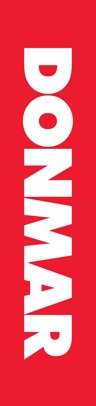 Alone by Saint Thomas More Catholic SchoolAudio 115-20 seconds of background noise, gradually moving into silence.  Feeling alone…One of the most depressing feelings on earthKnown to cause many complications with mental health No one likes to feel that way But it happens…Most people like being alone but no one likes to feel alone Sound very similar but nowhere near the sameOne means being isolated from society while in a state of euphoria Whereas the other means realising that you are isolated from society and you can’t do anything about that Feeling alone feels as if you are sitting in a dark room with one lightYour mind feels empty and you start to realise you have no one around you to communicate withbut once you’ve been alone for sometime you start to feel alone causing mental health issues such as overthinking, lack of trust between others and depression and anxiety A lot of people think therapy is the answer to these problems which in some cases it is but most of the time you just need to find that one person that cares about you and makes sure you are okay…But you cannot get rid of the trauma from feeling alone… especially once its too late-- We’ve been aloneThe school has been aloneHolding onto the echoes of our pastIf you listen very carefully you can hear some of those echoesFilling the empty spacesAudio 2 Memories15-20 seconds of background noise, gradually moving into silence.  FaithThe four musketeers I guess you could call usJust another day hanging out before classThe cold crisp air eating at our facesI sat on the cold slab of concreteMy friend sat and one of them was talking about oh so passionately about who knows whatMy brain was frozen in the momentUntil I rememberedHey guys look what I gotI drew the object out of my bagTheir faces hungrily lit up as I unveiled what I hadAnd before you knew it my surprise had nearly ended Laughs hung in the air and conversations begunI have the last piece, I chuckledAnd then it happened so quick. The swift grab. The emptiness I felt in my handMy legs balancing on the ground. Me chasing after her. I tried an awful attempt of catching her with my remaining slice. We desperately laughed while the other two stood in fascination and excitement We stood there out of breath as she took the largest bite and ate my cake. MinHe was nervous, sweating. Drip, drop and his breath was getting louderThe test paper landed faced down in front of him and he flipped it. “Watch I’m going to get a four”Then double appeared on his sheet, an 8.Jealousy sparked through my veinsThen I could do nothing but smileYaanahI was there sitting outside in schoolIt was lunchtime and the sounds of unnecessary screaming fills the airFour friends on a bench complaining about homework and laughing randomly as usualThen there was a crack, a sound nobody paid attention to but was still somewhat unconsciously alarming. Then,A glass panel drops from above, falling only a few centimetres away from the bench we were sitting atNo explanation, just pure silence. The shock expression from the teachers faces and from the student’s faces explains it all. And everyone was staring at the pieces of shattered glass all over the ground that could have entered our bodiesOnce again random laughter came over us and then the bell rang. End of lunch and end of the staring. HannahOk this is my turn nowOnce I get on I can’t make any mistakesI read my script again and again and again, so I don’t just silently forget them when I get on stage. My heart thumps so loud like a drum. Dum. Dum. Drum. But strangely I like this feelingThis atmosphereThis moodWhere I’m just about to goSeconds before I get to be in the spotlightIn the wings…or in the corridor as we are in school obviouslyIt just makes me feel invincible and excitedButterflies flutter inside my stomachI never thought I would even pass the auditionBut I’m so glad I did as I wanted to be in the wings againBecause that is where I’m most happy, in the wings. “Hannah good luck”“good luck”“you can do it”The other cast and backstage, all whisper to me And I get more confident and excitedI take my first step on stageWow, I’ve never felt so excited but nervous in my life. The fact so many people are watching me performI have to do, I have to.This is my one and only chanceI want to and I will succeedThis is the memory I never wanted, and I will never forget. Audio 3Finale15-20 seconds of background noise, gradually moving into silence.  Soon we won’t be alone, the school won’t be alone, we will return. But in our recovery, We won’t forget. We won’t forget the Community We won’t forget the importance of our friendshipsWe won’t forget how it affected our mental health We won’t forget that we can ask for help when neededWe won’t forget the good memories we had togetherIt will take timeIt won’t be instantThe scars take time to healDon’t rush usBecause it will take timeBut we will recoverWe will recover. 10 seconds of playing sounds. 30 seconds of gentle music. 